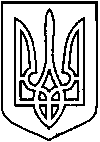 СЄВЄРОДОНЕЦЬКА МІСЬКА ВІЙСЬКОВО-ЦИВІЛЬНА АДМІНІСТРАЦІЯ  СЄВЄРОДОНЕЦЬКОГО РАЙОНУ  ЛУГАНСЬКОЇ  ОБЛАСТІРОЗПОРЯДЖЕННЯкерівникаСєвєродонецькоїміськоївійськово-цивільноїадміністрації«     » ______202_  року                                                              №_____     Про встановлення надбавки за високідосягнення у праці  директору комунальногопідприємства «Сєвєродонецьккомунсервис» САФРОНОВІЙ Ірині Олександрівніна грудень2021 рокуКеруючись Законами України «Про військово-цивільні адміністрації»,   «Про місцеве самоврядування в Україні», на підставі  абзацу 4 пункту 3.1 розділу3 «Умови матеріального забезпечення керівника» Контракту про призначення директора комунального підприємства «Сєвєродонецьккомунсервис» від 20.10.2021, враховуючи службову записку заступника керівника Сєвєродонецької міської військово-цивільної адміністрації Сєвєродонецького району Луганської області Олега КУЗЬМІНОВА, яка зареєстрована загальним відділом Сєвєродонецької міської  військово-цивільної адміністрації 20.12.2021сл.з.509,                    ВСТАНОВИТИ директору комунального підприємства «Сєвєродонецьккомунсервис» САФРОНОВІЙІрині Олександрівні на грудень 2021 року за рахунок коштів підприємства надбавку за високі досягнення у праці у розмірі 20 відсотків  посадового окладу. Дане розпорядження підлягає оприлюдненню. Контроль за виконанням цього розпорядження покладаю на                            заступника керівника Сєвєродонецької міської військово-цивільної адміністрації ОлегаКУЗЬМІНОВА.Керівник Сєвєродонецької міськоївійськово-цивільної адміністрації 			      Олександр СТРЮК